Latest Round-ups: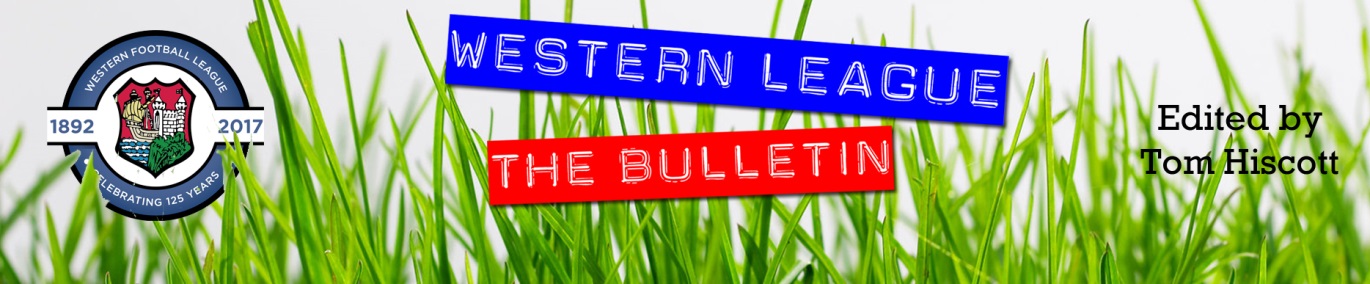 League Action: With rain curtailing the majority of Saturday’s league fixtures, Buckland hosted the only game of the day in the Premier Division, and were rewarded for doing so by beating Sherborne Town 3-1. Conditions played a huge part in the opening goal, with Cieran Bridger’s sixth minute effort slipping through the visiting keeper. Frazer Clark then tapped home to double Buckland’s advantage on the half hour mark, with Jared Lewington adding a third towards the beginning of the second half. Sherborne grabbed a late consolation thanks to a near-post header from Anthony Herrin, but never truly threatened the home side who gained ground on the top four. 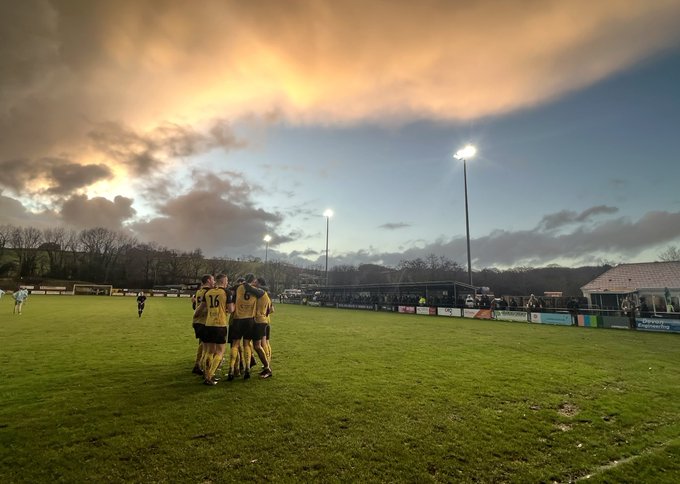 First Division leaders Wells added three more points to their tally after sneaking past Longwell Green Sports on Saturday afternoon. Having won by a single goal to open 2023, City repeated the trick at the Athletic Ground, with Adam Wright providing the finishing touch from close range to help them secure the 1-0 win. It was a good day all round for the home sides, with FC Bristol claiming a 3-0 victory over Shirehampton in their top-six battle. Elan Plummer gave the hosts a dream start, breaking the deadlock after just 11 seconds, before further goals from Kris Miller and Alfie Clarke fired them to victory. In the opening fixture of the day, Cheddar put four past Wincanton to jump a couple of spots in the bottom half. After Lewis Chappell’s early opener had been cancelled out, Morgan Bacon slotted home to restore Cheddar’s advantage towards the end of the first half. A sharp free-kick from Ethan Reed put the Cheesemen two goals clear early in the second half, with Chappell’s second of the afternoon wrapping up the win.Recent ResultsSaturday 7th January 2023Premier DivisionBuckland Athletic		3-1		Sherborne TownFirst DivisionCheddar			4-1		Wincanton Town	FC Bristol			3-0		Shirehampton	Wells City			1-0		Longwell Green Sports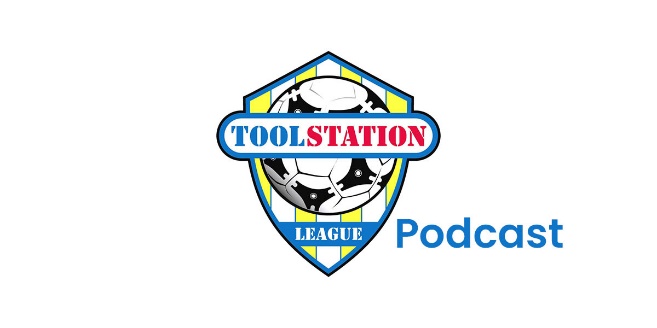 Leading Goalscorers (Stats courtesy of FA Fulltime Website)Upcoming FixturesTuesday 10th January 2023Premier DivisionIlfracombe Town		vs		Wellington				19:45KOFirst DivisionBrislington			vs		AEK Boco				19:30KOGillingham Town		vs		Odd Down				19:30KOPortishead Town		vs		Longwell Green Sports		19:30KOLes Phillips Cup - Second RoundAlmondsbury		vs		Shirehampton			19:45KOMousehole			vs		Buckland Athletic			19:45KOWednesday 11th January 2023First DivisionWarminster Town		vs		Bishop Sutton			19:45KOLes Phillips Cup - Second RoundFalmouth Town 		vs		Barnstaple Town			19:45KOSaturday 14th January 2023 (3pm kick-off unless noted)FA Vase - Fourth RoundBridgwater United		vs		Erith Town				14:00KOBuckland Athletic		vs		Ascot UnitedClevedon Town		vs		Harefield UnitedPremier DivisionAshton & Backwell United	vs		Ilfracombe TownHelston Athletic		vs		StreetKeynsham Town		vs		Torpoint AthleticMillbrook			vs		Cadbury Heath			14:00KOMousehole			vs		Welton RoversSaltash United		vs		Barnstaple Town			14:00KOShepton Mallet		vs		Sherborne TownWellington			vs		Falmouth TownFirst DivisionBrislington			vs		Tytherington RocksGillingham Town		vs		Bishops LydeardHallen				vs		Warminster TownNailsea & Tickenham	vs		Radstock TownOdd Down			vs		Bishop SuttonOldland Abbotonians	vs		Wells CityWincanton Town		vs		Portishead Town			14:00KOLeague TablesPREMIER DIVISIONPlayedWonDrawnLostGDPoints1Saltash United23155329502Bridgwater United21154240493Mousehole19126129424Shepton Mallet20133424425Buckland Athletic2212289386Barnstaple Town1810269327Helston Athletic198652308Falmouth Town187657279Ashton & Backwell United1983842710Clevedon Town19748-42511Street18729-132312Millbrook216510-142313Ilfracombe Town1848612014Torpoint Athletic215511-132015Sherborne Town215412-91916Welton Rovers225413-321917Wellington17359-61418Cadbury Heath203512-191419Keynsham Town223316-4412FIRST DIVISIONPlayedWonDrawnLostGDPoints1Wells City26212343652Nailsea & Tickenham26193452603Brislington23182338564FC Bristol26144810465Oldland Abbotonians22135418446Shirehampton23124715407Odd Down25108719388Wincanton Town23114817379Warminster Town23114843710Bishop Sutton23104913411Portishead Town21103863312Hallen24951043213AEK Boco2510213-173214Hengrove Athletic278613-83015Cheddar277515-162616Longwell Green Sports267514-212617Gillingham Town237412-92518Almondsbury275616-472119Bristol Telephones265714-1919*20Tytherington Rocks244713-331921Radstock Town2421012-221622Bishops Lydeard223415-3513